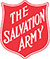 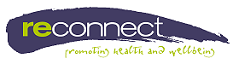 Thank you for your referral. We will be in touch with you soon.REFERRAL FORMPlease complete and return to reconnect@salvationarmy.org.auELIGIBILITY CRITERIAELIGIBILITY CRITERIAELIGIBILITY CRITERIAELIGIBILITY CRITERIA  The young person is 12 – 18 years of age  The young person lives, studies or works within the Sutherland Shire LGA  Mental health concerns (for either the young person or family member)  The young person is 12 – 18 years of age  The young person lives, studies or works within the Sutherland Shire LGA  Mental health concerns (for either the young person or family member)  The young person is 12 – 18 years of age  The young person lives, studies or works within the Sutherland Shire LGA  Mental health concerns (for either the young person or family member)  The young person is 12 – 18 years of age  The young person lives, studies or works within the Sutherland Shire LGA  Mental health concerns (for either the young person or family member)REFERRAL BYREFERRAL BYREFERRAL BYREFERRAL BYOrg/Agency:Org/Agency:Org/Agency:Date:Staff Name:Staff Name:Staff Name:Position:Contact Number:Contact Number:Contact Number:Contact Number:Email:Email:Email:Email:  Is the YP aware of the referral?  Has the parent/carer provided consent to be contacted by Reconnect Mental Health?  Is the YP aware of the referral?  Has the parent/carer provided consent to be contacted by Reconnect Mental Health?  Is the YP aware of the referral?  Has the parent/carer provided consent to be contacted by Reconnect Mental Health?  Is the YP aware of the referral?  Has the parent/carer provided consent to be contacted by Reconnect Mental Health?CLIENT INFORMATIONCLIENT INFORMATIONCLIENT INFORMATIONCLIENT INFORMATIONName:Name:Name:Name:Date of Birth:Date of Birth:Gender:Gender:Contact Number:Contact Number:Contact Number:Contact Number:Address:Address:Address:Address:Cultural Background: Cultural Background: Cultural Background: Cultural Background: Languages Spoken: Languages Spoken: Languages Spoken: Languages Spoken: EDUCATION/EMPLOYMENTEDUCATION/EMPLOYMENTEDUCATION/EMPLOYMENTEDUCATION/EMPLOYMENTSchool/Institution:School/Institution:School/Institution:School/Institution:Course/Year:Course/Year:Course/Year:Course/Year:  Is the YP currently attending?  Is the YP currently attending?  Is the YP currently attending?  Is the YP currently attending?Employer/Organisation:Employer/Organisation:Employer/Organisation:Employer/Organisation:Position:Position:Position:Position:Full-time/part-time/casual:Full-time/part-time/casual:Full-time/part-time/casual:Full-time/part-time/casual:CURRENT CONDITIONS/CIRCUMSTANCESCURRENT CONDITIONS/CIRCUMSTANCESCURRENT CONDITIONS/CIRCUMSTANCESCURRENT CONDITIONS/CIRCUMSTANCESThe YP currently lives:The YP currently lives:The YP currently lives:The YP currently lives:  at home, with parents/carers  in private rental property  in private rental property  in private rental property  on the streets/homeless  with friends/couch surfing  with friends/couch surfing  with friends/couch surfing  in crisis accommodation/refuge  other  other  otherName of person YP lives with:Name of person YP lives with:Name of person YP lives with:Name of person YP lives with:Relationship to YP:Relationship to YP:Relationship to YP:Relationship to YP:Contact details:Contact details:Contact details:Contact details:  Is there DCJ involvement?  Is there DCJ involvement?  Is there DCJ involvement?  Is there DCJ involvement?REASON FOR REFERRALREASON FOR REFERRALREASON FOR REFERRALREASON FOR REFERRALWhat are the reasons for this referral?What are the reasons for this referral?What are the reasons for this referral?What are the reasons for this referral?  Conflict with family/school peers  AOD  AOD  AOD  Evicted by parents/carers  Mental health concerns  Mental health concerns  Mental health concerns  Other (please provide detail below):  Family or domestic violence  Family or domestic violence  Family or domestic violenceHas the YP previously seen anyone about these concerns?Has the YP previously seen anyone about these concerns?Has the YP previously seen anyone about these concerns?Has the YP previously seen anyone about these concerns?